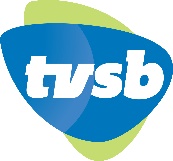 NOTICE AND AGENDATVSB Finance Committee MeetingThursday, September 24, 2020 at 5:00 pm					Via Zoom: https://zoom.us/j/92312578612 Dial in: 1 (669) 900-6833, Meeting ID: Meeting ID: 923 1257 8612TVSB’s mission is to empower people to make media that matters.  We do this by providing community members with knowledge, resources, and tools to create and distribute their own original programming content.Time, 5:00 pmCall to OrderCall to OrderAgenda•	Calendar year 2020 financials review•	Fiscal year 2021 ongoing budget assessment4:50 pmAdjournment